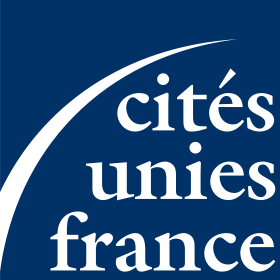 Réunion du groupe-pays TunisieLe jeudi 30 mars 2017, de 14h00 à 16h30Cités Unies France, 9 rue Christiani, 75018 Paris(Ligne 2 ou 4 - Métro Barbès Rochechouart)Bulletin d’InscriptionÀ retourner de préférence à Cités Unies France 9, rue Christiani - 75018 ParisFax : 01 53 41 81 41 ou : secretariat@ites-unies-france.org 
Nom de la collectivité ou de l’organisme :		
Nom :	   Prénom :	

Service :		Fonction :		
Adresse :		
Code postal :	Ville :		
Tél. :	

Fax :	
Courriel :		 participera à la réunion du groupe-pays Tunisie  ne participera pas à la réunion du groupe-pays TunisiePour tous renseignements complémentaires, veuillez vous adresser à Nicolas witTel. 01 53 41 81 80  